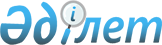 Об утрате силы решения акима Аккиизтогайского сельского округа № 31 от 05 октября 2009 года "О присвоении наименования улицам села Аккиизтогай"Решение акима Аккиизтогайского сельского округа Жылыойского района Атырауской области от 17 июня 2010 года № 6      В соответствии с Законом Республики Казахстан № 148 от 23 января 2001 года "О местном государственном управлении и самоуправления в Республике Казахстан" и на основании исполнительного листа специализированного межрайонного экономического суда Атырауской области от 2010 года за № 2-1769/5-096 2-21/5-10 РЕШИЛ:

      Решение акима Аккиизтогайского сельского округа № 31 от 05 октября 2009 года "О присвоении наименования улицам села Аккиизтогай" (зарегистрированное в реестре государственной регистрации нормативных правовых актов за № 4-2-127, официально опубликованное в районной газете "Кен Жылыой" 05 октября 2009 года за № 45) признать утратившим силу.


					© 2012. РГП на ПХВ «Институт законодательства и правовой информации Республики Казахстан» Министерства юстиции Республики Казахстан
				
      Аким сельского округа

М. Бектембаев
